Scale of Worries
0        1         2          3          4         5         6         7          8          9         10What am I worried about? _________________________________________________My plan to think happy thoughts to manage my worries:I will think_______________________________________________________________I will say ________________________________________________________________I will do _________________________________________________________________				
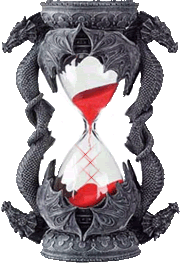 